www.MAPE.org 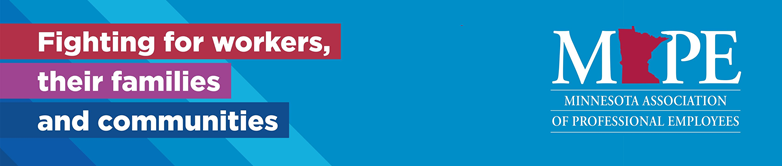 Local 1101 Monthly Meeting andContract Information SessionDate/Time: Thursday, August 10th, 2023, at 11:30 a.m.      Participants: 36Location: Virtual via Zoom: Zoom meeting link August meeting recording  Passcode: TI33&WHNMinutes 	Call to order – 1132amApproval of July meeting minutes (Susan McNeeley/Jerry Corwin)Region 11 Director’s Report (Jessica) Dues increase – The board voted to increase dues in an effort to increase revenue for 2024 to at least 7.8 million. More details will be coming out as the finance workgroup develops a plan to increase our dues. Dues have not been increased since 2012. Examples given as to why more money is needed such as staff to member ratio, strengthen representation, website, organizing, etc. Flat increasing or progressive raise (percentage of pay) options are being explored with a cap. East Side Freedom Library’s Peter Rachleff is going to start doing union history sessions and has offered to present at local meetings.The exec team is looking at a restructure to DA, more details about that will follow. Some of the concerns were described including lack of education to members regarding resolutions and the importance of DA. Jessica stressed the importance of DA being the highest body of MAPE. Contract vote is tomorrow, 8/11/23 – PLEASE VOTE!!Important dates coming up for DA: Budget forums September 6, 8, and 12th. Resolution forums Sept 27, Oct 10th and 19th – I encourage all members to attend these, even if you are not an alternate or delegate.Deadline for local presidents to make DA appointment is Oct 6th – put your name in the hat if you’re interested.Next Board Meeting is August 18, 2023 and comments can be made at 1130.Treasurer’s Report (Halie):Annual audit results (Jerry): Jerry will send out the results in a few days.Looking for a new treasurer! Volunteers sought. After the meeting, Susan McNeeley volunteered!  She will be the interim treasurer until a special election is held.Budget--TBDMembership Committee Report (Rob):Welcome new members! Clarrisa Kostka – newer member in attendance: welcome  Membership Committee meetings update: Social hour that was hosted last week at U Garden had approximately 10 people in attendance and another will be planned in the next few months.65.3% membership rate currently Membership meeting will occur again in the next month.Co-Lead Steward Report (Michele and Adam K)Possibility of steward training occurring in different settingsNext meeting Wed. October 11 at noonSocial Welfare Committee Report (Jennifer)Any announcements from members?Member Assistance Request Form (attached to the bottom of this agenda)If you can’t attend the meeting, or would like someone to read your news for you, please submit here: SWC Joys and ConcernsCareer Building Opportunity: Combined Charities Coordinator- email Jennifer if interested. https://mn.gov/mmb/combined-charities/about/ Contract update (Adam N “1”):Voting on the Contract Tentative Agreement will be held from August 11-17; an e-mail from BigPulse.com will be sent out. Adam explained the process regarding YES/NO votes. If you are looking to learn what is in the TA, negotiators present recap videos on each of MAPE's opening proposals and what agreements were reached in the TA: View Videos More information is also available in the TA Toolkit.Business Agent Report (Adam K “2”): 500 new members joined before August 4, 2023. Old BusinessJuly meeting recording link Passcode: 2.?rUs6d Submit your Delegate Assembly resolutions by Aug. 11! DA is October 27-28A resolution is a formal request at DA to change the constitution, election rules, a by-law, or policy at MAPE.  Your resolution must be on the resolution template (found under 2023 Delegate Assembly Resources).  More information.Resolution writing 101: https://mape.org/events/resolution-writing Annual catered picnic scheduled during our Sept. monthly membership meeting (Thursday 9/14 at 11:30) at Newell Park Shelter, 900 Fairview Ave N, St. Paul (families welcome; headcount RSVP for food to come later in the summer).New BusinessEncouraged to check out the Minnesota Zoo MNclusive Event:MNclusive is the inclusive Lesbian, Gay, Bisexual, Transgender, Queer, Intersex, and Asexual (LGBTQIA+) State of Minnesota Employee Resource Group. All state employees are eligible to participate in MNclusive. MNclusive invites its members, prospective members, and their families, to join us at the Minnesota Zoo on the evening of Thursday, August 24, 2023! People who are not members should email ERG.MNclusive@state.mn.us to let us know they are interested in joining MNclusive and to receive a link to register for the event. We are asking that registrations be made by August 10, if possible, to ensure an accurate headcount.This year MAPE is staffing a booth at the AFL CIO pavilion on two days, Saturday September 2nd and Monday September 4th.  We are also marching in the Labor Day parade with other unions.Sign up for volunteer slots for the booth or for the parade. Please pick a slot by August 11th! Once we are full, we are full. Link to sign up: https://www.signupgenius.com/go/30E0D4EAFAA28A1F58-mnstate Reminder to provide a personal email address when you sign up. Tickets for the Fair are provided for the booth and parade volunteers. If you need a shirt, please contact elizabeth.pearson@state.mn.us with your size and address.Seeking support (endorsement) for Delegate Assembly resolution on officially changing language of Chief Steward to Lead Steward (Halie). A poll was unable to be created during the meeting, but please reach out to Halie with any concerns.Send nominations for next $1,000 quarterly charitable donation to Halie.Discussion/proposals about possibly lowering the amount of our quarterly donations, due to increasing number of in-person events and associated costs (held over from last two months).Different options were discussed, and suggestions were made (ranging from a reduction of zero dollars/discontinue the donations, $500, $750, stay at $1,000, to an increase over the current $1,000). We will hold off on votes until an updated budget is determined to see where we are at financially. Monthly attendance drawing for one $25 U Garden gift card. Birthday: June 7. Winner: Adam Novotny! Next Meeting Date: Thursday, September 14th, 2023, at 11:30 a.m., in-person annual catered picnic at Newell Park Shelter, 900 Fairview Ave N, St. Paul (families welcome; headcount RSVP for food to come).Adjourn: 1226pm (Susan McNeeley/Jerry Corwin) Local 1101 Leadership TeamRegion 11 Director: 		Jessica Raptis, DOC 651-357-4571, jraptis@mape.org President:			Halie Rostberg, DOC, 651-361-7358, Halie.Rostberg@state.mn.usVice President:		Kevin Nelson, DOC, 651-402-0404, Kevin.Nelson@state.mn.us Secretary:			Michele Wilson, DOC, 651-285-8697, Michele.L.Wilson@state.mn.usMembership Secretary:	Rob Hobson, SSB, 651-539-2350, Robert.Hobson@state.mn.usTreasurer (interim):		Susan McNeeley, DOC, 651-361-7615, Susan.Mcneeley@state.mn.us Business Agent:		Adam Kamp, MAPE Central, 218-460-6211, akamp@mape.org Negotiations:			Adam Novotny, DOC, 651-361-8762, anovotny@mape.org Social Welfare Committee:	Jennifer Paulus, DOC, 651-361-7614, Jennifer.Paulus@state.mn.us				Christen Donley, DOC, 651-361-7258, Christen.Donley@state.mn.us 				Jamie Marshall, MSAB, 651-560-6530, Jamie.Marshall@state.mn.us 				Susan McNeeley, DOC, 651-361-7615, Susan.Mcneeley@state.mn.us Region 11 Co-Lead Stewards:	Michele Wilson, DOC (1101), 651-285-8697, Michele.L.Wilson@state.mn.us   				Laura Heezen, MDVA (1102), 612-548-5774, Laura.Heezen@state.mn.us Local 1101 MAPE StewardsAmanda Anthony, SSB, 651-539-1438Marlana Balk, DOC, 651-308-4442Elise Chambers, MDHR, 651-539-1111Rob Hobson, SSB, 651-539-1108Brianne Lucio, DHR, 651-539-1108Jamie Marshall, MSAB, 651-560-6530Kevin Nelson, DOC, 651-402-0404Adam Novotny, DOC, 651-508-2245Jennifer Paulus, DOC, 651-361-7614Jessica Raptis, DOC, 651-357-4571Mary Reis, DEED, 651-539-4156Halie Rostberg, DOC, 651-361-7358Alana Strickler, SSB, 651-539-2291Elaine Valadez, DHR, 651-539-1101Rosie Widell, DOC, 651-361-7261Michele Wilson, DOC, 651-285-8697Minnesota Association of Professional Employees (MAPE)Local 1101Member Assistance Fund RequestLocal 1101 has established a Member Assistance Fund to support Local 1101 members with significant personal hardships, including but not limited to major medical conditions. See the Local 1101 Donation Policy for more information. To request financial assistance, send this form by email to any member of the Local 1101 social welfare committee. Our email addresses can be found on the meeting agenda and meeting minutes. This form is not required to request that we send a card to a member (without financial assistance); an email to a member of the Local 1101 social welfare committee will be sufficient. Member Assistance Request Form:Recipient name:  	Recipient email address:   Recipient street address:      	City:                                           State:                                         ZIP:                                             			
Requested amount (maximum $100):  	Reason for applying:  	  Check here to receive information about additional resources from the Social Welfare Committee (examples: information about community resources, help asking for donations or volunteers, or help setting up a GoFundMe or other crowdsourcing page).   Please keep this information confidential, if possible.  I’d like to share information about my circumstances with members.If not requested by recipient:Requester name:   	Requester email address:    I have notified the recipient of my intention to submit this request.